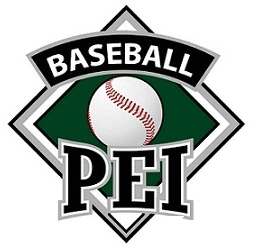 Coaching Application FormHead Coach2022 Baseball Canada National 22U Championships – Dartmouth/Halifax, NS       	        A copy of this form is to be completed by coaching applicants and returned toBaseball PEI prior to 4 pm on Friday, 21 January 2022.PERSONAL INFORMATIONCOACHING POSITIONS APPLYING FOR:PRESENT COACHING SITUATION COACHING CERTIFICATIONNCCP NUMBER: _____________________________________________________________________CURRENT NCCP BASEBALL CERTIFICATION/LEVEL: _____________________________________________________________________________________OTHER RELEVENT OR PERTINENT COACHING CERTIFICATION:  _________________________________________________________________________________________________________________________________________________________________________________________________________________________________________________________________________________________________________________________________________________________________________________________________________________________________________COACHING EXPERIENCEEDUCATIONREFERENCESRESUMEBaseball PEI expects a resume with this application.NAME:DOB:DOB:ADDRESS:ADDRESS:HOME PHONE #:HOME PHONE #:HOME PHONE #:                              CELL PHONE #:                              CELL PHONE #:                              CELL PHONE #:E-MAIL:Position:Head CoachCURRENT TEAM COACHING:COACHING POSITION ON CURRENT TEAM:CATEGORY/LEVEL OF TEAM:COACHING EXPERIENCE AT THE LOCAL LEVEL (PLEASE SPECIFY POSITION): HEAD COACH (HC) OR ASSISTANT COACH (AC)COACHING EXPERIENCE AT THE LOCAL LEVEL (PLEASE SPECIFY POSITION): HEAD COACH (HC) OR ASSISTANT COACH (AC)COACHING EXPERIENCE AT THE LOCAL LEVEL (PLEASE SPECIFY POSITION): HEAD COACH (HC) OR ASSISTANT COACH (AC)COACHING EXPERIENCE AT THE LOCAL LEVEL (PLEASE SPECIFY POSITION): HEAD COACH (HC) OR ASSISTANT COACH (AC)COACHING EXPERIENCE AT THE LOCAL LEVEL (PLEASE SPECIFY POSITION): HEAD COACH (HC) OR ASSISTANT COACH (AC)COACHING EXPERIENCE AT THE LOCAL LEVEL (PLEASE SPECIFY POSITION): HEAD COACH (HC) OR ASSISTANT COACH (AC)COACHING EXPERIENCE AT THE LOCAL LEVEL (PLEASE SPECIFY POSITION): HEAD COACH (HC) OR ASSISTANT COACH (AC)COACHING EXPERIENCE AT THE LOCAL LEVEL (PLEASE SPECIFY POSITION): HEAD COACH (HC) OR ASSISTANT COACH (AC)SeasonTeamTeamPosition(HC/AC)Position(HC/AC)Category - LevelCategory - LevelProvinceADDITIONAL NOTES: ADDITIONAL NOTES: ADDITIONAL NOTES: ADDITIONAL NOTES: ADDITIONAL NOTES: ADDITIONAL NOTES: ADDITIONAL NOTES: ADDITIONAL NOTES: COACHING EXPERIENCE AT THE PROVINCIAL LEVEL (I.E. HIGH PERFORMANCE PROGRAM)COACHING EXPERIENCE AT THE PROVINCIAL LEVEL (I.E. HIGH PERFORMANCE PROGRAM)COACHING EXPERIENCE AT THE PROVINCIAL LEVEL (I.E. HIGH PERFORMANCE PROGRAM)COACHING EXPERIENCE AT THE PROVINCIAL LEVEL (I.E. HIGH PERFORMANCE PROGRAM)COACHING EXPERIENCE AT THE PROVINCIAL LEVEL (I.E. HIGH PERFORMANCE PROGRAM)COACHING EXPERIENCE AT THE PROVINCIAL LEVEL (I.E. HIGH PERFORMANCE PROGRAM)COACHING EXPERIENCE AT THE PROVINCIAL LEVEL (I.E. HIGH PERFORMANCE PROGRAM)COACHING EXPERIENCE AT THE PROVINCIAL LEVEL (I.E. HIGH PERFORMANCE PROGRAM)SeasonTeamTeamPosition(HC/AC)Position(HC/AC)Category - LevelCategory - LevelProvinceADDITIONAL NOTES:  ADDITIONAL NOTES:  ADDITIONAL NOTES:  ADDITIONAL NOTES:  ADDITIONAL NOTES:  ADDITIONAL NOTES:  ADDITIONAL NOTES:  ADDITIONAL NOTES:  PLAYING EXPERIENCEPLAYING EXPERIENCEPLAYING EXPERIENCEPLAYING EXPERIENCEPLAYING EXPERIENCEPLAYING EXPERIENCEPLAYING EXPERIENCEPLAYING EXPERIENCESeasonSeasonTeamTeamCategory/LevelCategory/LevelProvinceProvinceADDITIONAL NOTES: ADDITIONAL NOTES: ADDITIONAL NOTES: ADDITIONAL NOTES: ADDITIONAL NOTES: ADDITIONAL NOTES: ADDITIONAL NOTES: ADDITIONAL NOTES: Please identify the highest level of education that you have attained:Please identify the highest level of education that you have attained:Please identify the highest level of education that you have attained:High School:College:University:Other:REFERENCESApplicants are required to identify the names and phone numbers of a total of 3 references.  REFERENCESApplicants are required to identify the names and phone numbers of a total of 3 references.  REFERENCESApplicants are required to identify the names and phone numbers of a total of 3 references.  REFERENCESApplicants are required to identify the names and phone numbers of a total of 3 references.  Name of ReferenceRelationshipPhone NumberHow long have you known this individual?